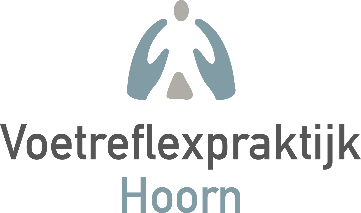 Beste cliënt,                                Sinds 11 mei 2020 is de praktijk weer geopend,  maar omdat het Coronavirus nog steeds actief is, zijn er vanuit de beroepsorganisatie spelregels opgesteld voor jouw en mijn veiligheid. De volgende maatregelen zijn van toepassing:Je bent van harte welkom voor een behandeling als jij of je gezinsleden geen symptomen hebben van verkoudheid, koorts of griepachtige verschijnselen. Als jij of je gezinsleden wel symptomen hebben, kun je de afspraak na overleg kosteloos annuleren. Neem bij twijfel gerust contact met mij op om te overleggen;Ik plan genoeg ruimte tussen mijn afspraken, zodat cliënten elkaar niet hoeven te treffen en er voldoende tijd is om de ruimte te ventileren en oppervlakken e.d. goed te reinigen;Kom dus op tijd, maar niet te vroeg;Kom zoveel mogelijk alleen. Bij de behandeling van een kind (tot 16 jaar) mag uiteraard een van beide ouders meekomen;Bij binnenkomst en vertrek zal ik je vragen je handen te desinfecteren;Ik doe zelf alle deuren voor je open en dicht;Voor en na de behandeling was ik mijn handen met zeep;Het kopje thee vooraf laat ik achterwege, om het gebruik van het toilet te beperken;Ik reinig de voeten met alcohol. Ik laat een voetenbad achterwege;Laat eigen spullen, zoals telefoon en sleutels, zoveel mogelijk in de tas of jaszak. Leg niets op de tafels in de behandelkamer; Raak zo min mogelijk aan in de praktijk;Het gesprek tussen ons voorafgaande aan de behandeling, vindt plaats op 1,5 meter afstand;Ik heb mondkapjes in mijn praktijk. Er zijn geen richtlijnen die het gebruik verplichten, maar desgewenst kan ik het dragen. Ook als het na mijn inschatting noodzakelijk is, kunnen wij een mondkapje dragen. Je mag uiteraard ook een eigen (schoon) mondkapje meebrengen;Betaling van de factuur gaat via bankoverschrijving of met een Tikkie.Vlak voor de daadwerkelijke afspraak stuur ik een afspraakherinnering en een aantal vragen (Triage) per Whats app of SMS om af te stemmen of behandelen veilig kan.Los van de richtlijnen, geef ik de voetreflexbehandeling zoals gebruikelijk en zal ik zorgen voor een ontspannen sfeer in de praktijk. Als je nog vragen hebt, laat het mij gerust weten.Daniëlle Langedijk-van Raam